Duke 4Sport Partner Application FormOnce completed, please scan & send application form and logos to kelly.wood@dukeofed.com.auExamples of Award endorsement comment from other Duke 4Sport Partner Clubs:DateSport/ClubContact NameJob TitleTelephone no.Mobile:Mobile:Email addressStreet addressStatePostcodePostcodeABNClub’s key location (s)Club’s key location (s)Duke 4Sport Partner Category: Duke 4Sport Partner Category: Duke 4Sport Partner Category: Duke 4Sport Partner Category: Duke 4Sport Partner Category: Duke 4Sport Partner Category:   Recognition of Award plus provide Award endorsement comment and logo for our website and promotional material(s)  Appoint Award Activity Assessor(s) within your club  Club to become a licensed Award Unit and run the Award  Recognition of Award plus provide Award endorsement comment and logo for our website and promotional material(s)  Appoint Award Activity Assessor(s) within your club  Club to become a licensed Award Unit and run the Award  Recognition of Award plus provide Award endorsement comment and logo for our website and promotional material(s)  Appoint Award Activity Assessor(s) within your club  Club to become a licensed Award Unit and run the Award  Recognition of Award plus provide Award endorsement comment and logo for our website and promotional material(s)  Appoint Award Activity Assessor(s) within your club  Club to become a licensed Award Unit and run the Award  Recognition of Award plus provide Award endorsement comment and logo for our website and promotional material(s)  Appoint Award Activity Assessor(s) within your club  Club to become a licensed Award Unit and run the Award  Recognition of Award plus provide Award endorsement comment and logo for our website and promotional material(s)  Appoint Award Activity Assessor(s) within your club  Club to become a licensed Award Unit and run the AwardAgreement: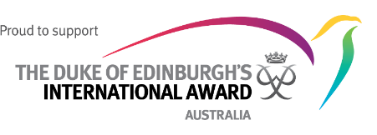 We agree to only using the Supporter logo and reference to The Duke of Edinburgh’s International Award subject to maintaining one of the following forms of recognition:     We will acknowledge the Award on our player registration form with the wording “We recognise that some of our players are completing The Duke of Edinburgh’s International Award and may be using this sport and club membership to complete one or more sections of their Award”.  AND/OR      We will use the following wording on our player registration form:Are you using this sport for your Duke of Edinburgh’s International Award?  Yes    No If yes, which Section of the Award will you be using this sport for?  For Physical Recreation Section    Service Section (volunteering)We agree to The Duke of Edinburgh’s International Award – Australia using our logo on their website and other material identifying our organisation as a Duke 4Sport Partner. In addition to the logo, we agree to the following wording being used (insert below) to accompany our logo to endorse the Award as being valuable for players to consider undertaking. Please also indicate the person’s name and position that this comment can be attributed to.Award Endorsement Comment (optional):________________________________________________________________________________________________________________________________________________________________________________________________________________________________________________________________________________________________________________________________________Signature of Contact Person: ________________________________     Date: ___________Agreement:We agree to only using the Supporter logo and reference to The Duke of Edinburgh’s International Award subject to maintaining one of the following forms of recognition:     We will acknowledge the Award on our player registration form with the wording “We recognise that some of our players are completing The Duke of Edinburgh’s International Award and may be using this sport and club membership to complete one or more sections of their Award”.  AND/OR      We will use the following wording on our player registration form:Are you using this sport for your Duke of Edinburgh’s International Award?  Yes    No If yes, which Section of the Award will you be using this sport for?  For Physical Recreation Section    Service Section (volunteering)We agree to The Duke of Edinburgh’s International Award – Australia using our logo on their website and other material identifying our organisation as a Duke 4Sport Partner. In addition to the logo, we agree to the following wording being used (insert below) to accompany our logo to endorse the Award as being valuable for players to consider undertaking. Please also indicate the person’s name and position that this comment can be attributed to.Award Endorsement Comment (optional):________________________________________________________________________________________________________________________________________________________________________________________________________________________________________________________________________________________________________________________________________Signature of Contact Person: ________________________________     Date: ___________Agreement:We agree to only using the Supporter logo and reference to The Duke of Edinburgh’s International Award subject to maintaining one of the following forms of recognition:     We will acknowledge the Award on our player registration form with the wording “We recognise that some of our players are completing The Duke of Edinburgh’s International Award and may be using this sport and club membership to complete one or more sections of their Award”.  AND/OR      We will use the following wording on our player registration form:Are you using this sport for your Duke of Edinburgh’s International Award?  Yes    No If yes, which Section of the Award will you be using this sport for?  For Physical Recreation Section    Service Section (volunteering)We agree to The Duke of Edinburgh’s International Award – Australia using our logo on their website and other material identifying our organisation as a Duke 4Sport Partner. In addition to the logo, we agree to the following wording being used (insert below) to accompany our logo to endorse the Award as being valuable for players to consider undertaking. Please also indicate the person’s name and position that this comment can be attributed to.Award Endorsement Comment (optional):________________________________________________________________________________________________________________________________________________________________________________________________________________________________________________________________________________________________________________________________________Signature of Contact Person: ________________________________     Date: ___________Agreement:We agree to only using the Supporter logo and reference to The Duke of Edinburgh’s International Award subject to maintaining one of the following forms of recognition:     We will acknowledge the Award on our player registration form with the wording “We recognise that some of our players are completing The Duke of Edinburgh’s International Award and may be using this sport and club membership to complete one or more sections of their Award”.  AND/OR      We will use the following wording on our player registration form:Are you using this sport for your Duke of Edinburgh’s International Award?  Yes    No If yes, which Section of the Award will you be using this sport for?  For Physical Recreation Section    Service Section (volunteering)We agree to The Duke of Edinburgh’s International Award – Australia using our logo on their website and other material identifying our organisation as a Duke 4Sport Partner. In addition to the logo, we agree to the following wording being used (insert below) to accompany our logo to endorse the Award as being valuable for players to consider undertaking. Please also indicate the person’s name and position that this comment can be attributed to.Award Endorsement Comment (optional):________________________________________________________________________________________________________________________________________________________________________________________________________________________________________________________________________________________________________________________________________Signature of Contact Person: ________________________________     Date: ___________Agreement:We agree to only using the Supporter logo and reference to The Duke of Edinburgh’s International Award subject to maintaining one of the following forms of recognition:     We will acknowledge the Award on our player registration form with the wording “We recognise that some of our players are completing The Duke of Edinburgh’s International Award and may be using this sport and club membership to complete one or more sections of their Award”.  AND/OR      We will use the following wording on our player registration form:Are you using this sport for your Duke of Edinburgh’s International Award?  Yes    No If yes, which Section of the Award will you be using this sport for?  For Physical Recreation Section    Service Section (volunteering)We agree to The Duke of Edinburgh’s International Award – Australia using our logo on their website and other material identifying our organisation as a Duke 4Sport Partner. In addition to the logo, we agree to the following wording being used (insert below) to accompany our logo to endorse the Award as being valuable for players to consider undertaking. Please also indicate the person’s name and position that this comment can be attributed to.Award Endorsement Comment (optional):________________________________________________________________________________________________________________________________________________________________________________________________________________________________________________________________________________________________________________________________________Signature of Contact Person: ________________________________     Date: ___________Agreement:We agree to only using the Supporter logo and reference to The Duke of Edinburgh’s International Award subject to maintaining one of the following forms of recognition:     We will acknowledge the Award on our player registration form with the wording “We recognise that some of our players are completing The Duke of Edinburgh’s International Award and may be using this sport and club membership to complete one or more sections of their Award”.  AND/OR      We will use the following wording on our player registration form:Are you using this sport for your Duke of Edinburgh’s International Award?  Yes    No If yes, which Section of the Award will you be using this sport for?  For Physical Recreation Section    Service Section (volunteering)We agree to The Duke of Edinburgh’s International Award – Australia using our logo on their website and other material identifying our organisation as a Duke 4Sport Partner. In addition to the logo, we agree to the following wording being used (insert below) to accompany our logo to endorse the Award as being valuable for players to consider undertaking. Please also indicate the person’s name and position that this comment can be attributed to.Award Endorsement Comment (optional):________________________________________________________________________________________________________________________________________________________________________________________________________________________________________________________________________________________________________________________________________Signature of Contact Person: ________________________________     Date: ___________“NSW Rugby League are proud to partner with The Duke of Edinburgh’s International Award. The combined effort through sport within the framework of one of the world’s leading youth programs is instrumental in producing the next generation of young leaders with the required skills in navigating life’s challenges in today’s world.”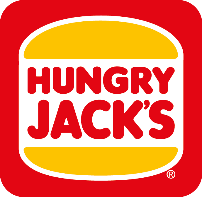 David Trodden, CEO, NSW Rugby League
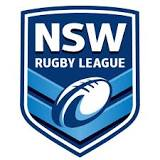 
“Gymnastics Australia is committed to providing opportunities for our athletes to remain in the sport as coaches and officials. The Duke 4Sport initiative is an excellent vehicle for GA to achieve their strategic goal to grow our volunteer workforce by offering opportunities for our young coaches and officials to develop important life skills that will benefit them in their involvement with gymnastics and their interactions with our community. Gymnastics Australia is a proud partner of the Duke 4Sport initiative and we look forward to a long and mutually beneficial relationship.”
Bradley Low, Senior Manager, Education and Sport, Gymnastics Australia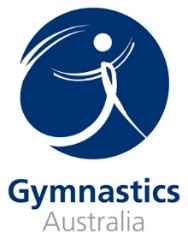 “HOOPS 4 Life is proud to be part of the Duke 4Sport initiative. We have always searched for a way of accrediting the learnings our young people achieve through our club and now are able to do this.  Delivering the Award our young people and the broader community enables HOOPS 4 Life to share the message of sports, community and service. We have found this in our partnership with The Duke of Edinburgh’s International Award and can see the growth and development in our young people because of it. Every club should aim to become a Duke 4Sport partner as it offers a framework to accredit and map the development of young people through sports.”
Tony Moore, President & Founder, HOOPS 4 Life Basketball Inc.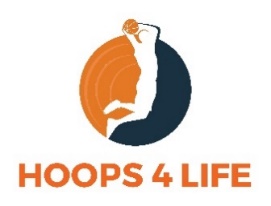 